Roundtable on Music, Copyright, Traditional Knowledge and Traditional Cultural Expressionsorganized by
the World Intellectual Property Organization (WIPO)Geneva (virtual), Switzerland, August 30, 2023 PROVISIONAL PROGRAMprepared by the International Bureau of WIPOWednesday, August 30, 2023 (Geneva Time)05.00 – 05.15	Opening remarksHang Gao, Director, Copyright Development Division, Copyright and Creative Industries Sector, WIPO, GenevaDaphne Zografos Johnsson, Senior Legal Officer, Traditional Knowledge Division, Global Challenges and Partnerships Sector, World Intellectual Property Organization (WIPO), Geneva05.15 – 05.30	General Introduction: Intellectual Property, Traditional Knowledge (TK) and Traditional Cultural Expressions (TCEs)Speaker:	Leticia Caminero, Consultant, Traditional Knowledge Division, Global Challenges and Partnerships Sector, World Intellectual Property Organization (WIPO), Geneva05.30 – 05.45	Questions and Answers05.45 – 06.15	Protecting and Promoting Music, TK and TCEs – Business’s ViewSpeaker:	Anthony Healey, Head, New Zealand Division, APRA AMCOS, Auckland, New Zealand 06.15 – 06.30	Questions and Answers06.30 – 07.00	Protecting and Promoting Music, TK and TCEs – Musicians’ View Moderator:	Anthony HealeySpeaker:	Mohi Allen (aka MOHI), Auckland, New Zealand07.00 – 07.15	Questions and Answers07.15 – 07.45	Protecting and Promoting Music, TK and TCEs – Arts and Music Festivals’ View	Speaker:	Letila Mitchell, Culture Advisor, Pacific Community (SPC), Suva, Fiji07.45 – 08.15	Questions and Answers08.15 – 08.30	Closing RemarksHang GaoDaphne Zografos Johnsson[End of document]EE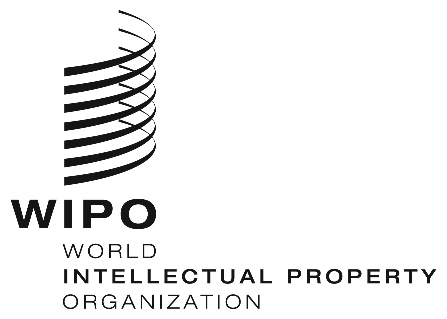 roundtableroundtableWIPO/WEBINAR/GRTKF/2023/2/inf/1WIPO/WEBINAR/GRTKF/2023/2/inf/1ORIGINAL:  EnglishORIGINAL:  Englishdate:  August 29, 2023date:  August 29, 2023